Příloha č. 1 Smlouvy – Voucher VOUCHERPREVENTIVNÍ PROGRAM PRO KLIENTY VZP ČR – Zdravá firma 2017Získejte příspěvek až 600 Kč!Jméno a příjmení zaměstnance 						Číslo pojištěnceAdresa								Číslo voucheru (vyplňuje personální oddělení)** Voucher je bez vyplnění kódu neplatný a jeho držitel nemá nárok na čerpání finančního příspěvku.Souhlasím s tím, aby osobní údaje uvedené na tomto voucheru zpracovala Všeobecná zdravotní pojišťovna České republiky (VZP ČR) v souladu se zákonem č. 101/2000 Sb., o ochraně osobních údajů, ve znění pozdějších předpisů. Poskytnuté údaje budou zpracovávány pouze v rozsahu nezbytném pro předávání informací týkajících se marketingových účelů VZP ČR a dále pak informací týkajících se činností a klientských služeb provozovaných VZP ČR. Tento souhlas se vztahuje i na všechny další zpracovatele uvedených dat, resp. osoby, které jsou oprávněny poskytovat služby spojené s výhodami a benefity pojištěncům VZP ČR.Příspěvek je určen výše uvedenému zaměstnanci Nemocnice TGM Hodonín, příspěvková organizace, který je pojištěncem VZP ČR.Finanční příspěvek čerpám ve výši …….. Kč na: 		                Číslo bankovního účtu a kód banky pro zaslání příspěvku rekondiční, kondičním rehabilitační a pohybové aktivityostatní				                                                                               Telefon        							E-mail                 E-mail:…………………………………………………………………Podpis pojištěncePOTVRZENÍ zaměstnavatele – vyplní personální oddělení Pracoviště				                                    Adresa pracovištěPotvrzuji, že výše uvedený pojištěnec VZP ČR je zaměstnanec uvedeného pracoviště firmy.………………………………						……………………………………………Datum 							Razítko a podpis Za správnost údajů odpovídá personální oddělení …………………...Podmínky účasti v preventivním programu pro klienty VZPPreventivní program Všeobecné zdravotní pojišťovny je určen pro zaměstnance Nemocnice TGM Hodonín, příspěvková organizace, kteří jsou pojištěnci VZP ČR a ke dni podání žádosti o poskytnutí příspěvku nedluží na zdravotním pojištění včetně příslušenství dle zákona  48/1997 Sb., o veřejném zdravotní pojištění, ve znění pozdějších předpisů.VZP ČR poskytne finanční příspěvek pouze na: Rekondiční, kondiční, rehabilitační a pohybové aktivity - permanentka na wellness aktivity.  Ostatní - balíček dentální hygieny (zubní pasty, zubní kartáčky, dentální nitě, mezizubní kartáčky, ústní vody), zakoupený v lékárně nebo specializovaných prodejnáchVZP ČR poskytne finanční příspěvek pojištěnci, který nejpozději do 31. 7. 2017 předloží na kterémkoliv klientském pracovišti VZP ČR nebo 
do 17. 7. 2017 předá prostřednictvím personálního oddělení: tento vyplněný voucher s razítkem a podpisem personálního útvaru potvrzujícím zaměstnanecký poměr.doklad o zaplacení výše uvedené aktivity v Kč. Doklad nesmí být starší než 3 kalendářní měsíce, s datem vystavení od ….4. 2017.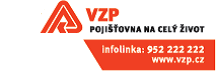 